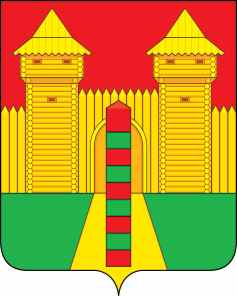 АДМИНИСТРАЦИЯ  МУНИЦИПАЛЬНОГО  ОБРАЗОВАНИЯ «ШУМЯЧСКИЙ   РАЙОН» СМОЛЕНСКОЙ  ОБЛАСТИПОСТАНОВЛЕНИЕот  25.10.2023г. № 494          п. ШумячиВ соответствии статьей 28.1 Устава муниципального образования «Шумячский район» Смоленской области, в целях повышения эффективности исполнения закона Смоленской области от 25.06.2003г. № 28-з «Об административных правонарушениях на территории Смоленской области»Администрация муниципального образования «Шумячский район» Смоленской областиП О С Т А Н О В Л Я Е Т:Внести в постановление Администрации муниципального образования «Шумячский район» Смоленской области» от 24.02.2012г. № 82 «Об определении перечня должностных лиц Администрации муниципального образования «Шумячский район» Смоленской области, уполномоченных  составлять протоколы об административных правонарушениях» (в редакции постановлений Администрации муниципального образования «Шумячский район» Смоленской области от 13.03.2012г. № 118, от 17.01.2013г.  № 9, от 03.03.2014г. № 85, от 06.03.2014г. № 98, от 20.02.2015г. № 101, от 16.03.2015г. №168, от 11.06.2015г.                   № 360, от 20.08.2015г. № 490, от 19.01.2018г. № 25, от 22.03.2018г. № 163, от 13.04.2018г. № 193, от 27.02.2019г. № 99, от 24.06.2019г. №299, 13.08.2020г. №394, от 21.01.2021г.№114, от 14.04.2021г. №146, от 20.04.2022г. №219) (далее – Постановление), следующие изменения:1. Пункт 2 Приложения №1 к Постановлению изложить в следующей редакции: «2. По статье 17.5. «Невыполнение требований, установленных правилами благоустройства территории городского округа (городского, сельского поселения) Смоленской области», по статье 26.3. «Непринятие мер по ограничению доступа посторонних лиц в помещения зданий, строений, сооружений», по статье 27 «Нарушение тишины и спокойствия граждан в ночное время», по статье 30.1 «Нарушение общепринятых норм нравственности» -  начальник Отдела по строительству, капитальному ремонту и жилищно-коммунальному хозяйству Администрации муниципального образования «Шумячский район» Смоленской области Н.А. Стародворова, специалист 1 категории Отдела по строительству, капитальному ремонту и жилищно-коммунальному хозяйству Администрации муниципального образования «Шумячский район» Смоленской области                       В.В. Васильева, начальник Отдела городского хозяйства Администрации муниципального образования «Шумячский район» Смоленской области                            Л.А. Павлюченкова, старший инспектор Отдела городского хозяйства Администрации муниципального образования «Шумячский район» Смоленской области С.Е. Бетремеева;».2.  Контроль за исполнением настоящего постановления оставляю за собой.Глава муниципального образования«Шумячский район» Смоленской области                                             А.Н. ВасильевО внесении изменений в постановление Администрации муниципального образования «Шумячский район» Смоленской области» от 24.02.2012 г. № 82 